О внесении изменений в основные показатели прогноза социально-экономического развития Убеевского сельского поселения Красноармейского района Чувашской Республики на 2021 год и на плановый период 2022 и 2023 годов, утвержденный решением Собрания депутатов Убеевского сельского поселения от 12.11.2020 г. № С- 3/4В соответствии с Бюджетным кодексом Российской Федерации, Федеральным законом от 06 октября 2003 г. № 131-ФЗ «Об общих принципах организации местного самоуправления в Российской Федерации», на основании заключенного Соглашения с администрацией Красноармейского района Чувашской Республики и финансовым отделом Администрации Красноармейского района Чувашской Республики от 09.12.2005 г. (с изменениями от 21.12.2015 г.)Собрание депутатов Убеевского сельского поселения Красноармейского района Чувашской Республики  р е ш и л о:         1. Внести изменения в основные показатели прогноза социально-экономического развития Убеевского сельского поселения Красноармейского района Чувашской Республики на 2021 год и на плановый период 2022  и 2023 годов, утвержденный решением Собрания депутатов Убеевского сельского поселения от 12.11.2020 г. № С- 3/4 согласно приложению.2. Финансовому отделу администрации Красноармейского района при разработке проекта решения Собрания депутатов Убеевского сельского поселения Красноармейского района о бюджете Убеевского сельского поселения Красноармейского района на 2021 год и  плановый период 2022 и 2023  исходить из указанных основных показателей прогноза.Председатель Собрания депутатовУбеевского сельского поселения Красноармейского района		                                    Г.В.ИвановаЧАВАШ РЕСПУБЛИКИКРАСНОАРМЕЙСКИ РАЙОНẺ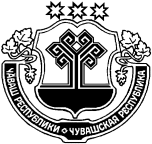 ЧУВАШСКАЯ РЕСПУБЛИКА КРАСНОАРМЕЙСКИЙ РАЙОН  УПИ САЛИ ПОСЕЛЕНИЙĚН ДЕПУТАТСЕН ПУХĂВĚ ЙЫШĂНУ   27.09.2021 г.      С – 17/3  №Упи сали         СОБРАНИЕ ДЕПУТАТОВ УБЕЕВСКОГО СЕЛЬСКОГО ПОСЕЛЕНИЯРЕШЕНИЕ27.09.2021    №  С – 17/3с. Убеево